目	录第一部分 单位概况一、主要职能二、单位机构设置及决算单位构成情况三、2022年度主要工作完成情况第二部分 2022年度单位决算表一、收入支出决算总表二、收入决算表三、支出决算表四、财政拨款收入支出决算总表五、财政拨款支出决算表（功能科目）六、财政拨款基本支出决算表（经济科目）七、一般公共预算支出决算表（功能科目）八、一般公共预算基本支出决算表（经济科目）九、财政拨款“三公”经费、会议费和培训费支出决算表十、政府性基金预算支出决算表十一、国有资本经营预算支出决算表十二、财政拨款机关运行经费支出决算表十三、政府采购支出决算表第三部分 2022年度单位决算情况说明第四部分 名词解释第一部分 单位概况一、主要职能（1）人才培养职能。深入推进“一流学生培养”实施计划，主动策应新工科、新农科、新文科建设和“卓越人才培养计划2.0”要求，创新人才培养模式。大力弘扬周恩来精神，促进学生德智体美劳全面发展。（2）科学研究职能。面向国家发展战略和区域行业重大需求，强化应用研究，推进科教融合、校城融合，大力提升科技创新能力。围绕科技前沿和未来产业发展需求，加强与高校、科研院所、行业企业等协同合作，增强平台汇聚高端人才、承接重大项目、产出原创成果的能力。（3）社会服务职能。聚焦地方产业，配置整合创新要素，推进项目成果与产业需求精准对接，助力乡村振兴，不断拓展服务深度与广度。加快推进成果转化与技术转移。加大社会培训力度，打造特色品牌培训项目。（4）文化传承创新职能。坚持“以文化人、以文育人”，大力弘扬社会主义先进文化，厚植校园文化底蕴，繁荣校园文化活动，增强学校文化软实力和核心竞争力。实施中华优秀传统文化浸润工程，传承弘扬优秀地域文化，践行“明德尚学、自强不息”淮工精神。（5）国际交流与合作职能。坚持开放办学，推进更大范围、更宽领域、更深层次对外合作交流，不断提升办学的国际化水平。推进“留学淮工”文化品牌建设，加强淮台两岸交流合作。二、单位机构设置及决算单位构成情况根据单位职责分工，本单位内设机构包括党政办公室,党委组织部、党委统战部，党委宣传部，纪委机关、巡察办，机关党委，党委教师工作部、人事处，党委研究生工作部、研究生处，党委学生工作部、学生工作处、人民武装部，党委保卫部、保卫处，发展规划处，教务处，教学质量监控与评估处，科学技术处，社会科学处、苏北发展研究院，计划财务处，招生就业处，国际合作交流处、港澳台事务办公室，国有资产与实验室管理处，审计处，信息化建设与管理处、信息化技术中心，对外联络与合作处，后勤管理处，基建处，离退休党工委、离退休工作处，萧湖校区管理委员会、大学生创新创业基地管理委员会，淮阴工学院工会委员会，共青团淮阴工学院委员会，继续教育学院、翔宇教育学院，高等教育研究所、学报编辑部，图书馆，工程训练中心，饮食服务总公司；机械与材料工程学院，计算机与软件工程学院，生命科学与食品工程学院，商学院，外国语学院，创新创业学院，体育教学部，自动化学院，建筑工程学院，交通工程学院，数理学院，设计艺术学院，国际教育学院，矿盐资源深度利用技术国家地方联合工程研究中心，电子信息工程学院，化学工程学院，管理工程学院，人文学院，应用技术学院，马克思主义学院。本单位无下属单位。三、2022年度主要工作完成情况1、大学基础建设稳步推进。稳步推进淮安大学创建工作，成立硕士学位点攻坚组和大学创建材料组，加强对学校指标的分析研判，完成淮安大学论证报告、章程初稿和“1+10”支撑材料收集整理工作。出台《高水平淮安大学实施方案》，明确“十个一流”实施计划。2、学位点和学科建设取得新进展。修订《硕士学位点建设工作方案》，确定工学、管理学和社会学科3个主干学科门类，确定培育建设15个硕士学位授权点，并按照时间节点推进各项工作。修订《一流学科建设管理办法》，积极推进校级一流学科建设相关任务。扎实推进化学、材料科学等学科ESI全球前1%培育工作。3、一流专业建设取得新成效。土木工程和工商管理2个专业获批国家级一流本科专业建设点，生物工程、金属材料工程等11个专业获批省一流本科专业建设点。计算机科学与技术等4个专业获批省级产教融合型品牌专业建设点，获批数居全省第二；自动化、土木工程2个专业通过工程教育专业认证，交通运输专业成功通过工程教育专业认证专家组现场考查。通信工程等3个专业获批2022年服务外包类专业嵌入式人才培养项目。围绕产业链、创新链优化调整专业设置，2022年调整招生专业为54个。4、教学改革实现新突破。获批江苏省教学成果一等奖3项，获奖等级和总量均位列同类高校前列。完成国家级教学成果奖申报工作，共有7项进入国家评审环节，其中我校为第一完成单位2项。获批省高校“高质量公共课教学改革研究”专项课题4项，其中重点课题2项。持续加大课程建设力度，获批全省首批产教融合型课程5门，居全省前列。成立13个校级产业学院，持续推进“传动装备智能制造学院”申报国家现代产业学院。12个专业顺利通过省专业综合评估的材料评审，3个本科专业顺利通过省学士学位授权专家审核。5、学生培养质量实现新提高。新增省优秀硕士学位论文1篇。获省级优秀毕业设计（论文）一等奖1篇、二等奖3篇、三等奖6篇、优秀团队奖1项。积极推进与省产业技术研究院、省农业科学院等“大院名企”开展研究生联合培养工作。在校研究生规模首次突破1000人。坚持周恩来精神育人特色，获评市“周恩来班”6个。学生在省级及以上学科竞赛中获奖2187项，其中A类竞赛191项，获“互联网+”国赛银奖2项、全国研究生数学建模赛一等奖2项、大学生数学建模竞赛一等奖2项。学生考研率达21.16%，连续5年超过20%。圆满完成6293个本科招生计划。深入开展书记校长访企拓岗促就业专项行动，就业率达95.17%，位居全省前列。6、人才队伍建设质态更优。引聘“长江学者”、国家“杰青”“万人计划”等国家级重点人才5人，引进并办理入职博士30人，在职教师获博士学位10人，专任教师博士比达48.43%。新增省高校“青蓝工程”优秀教学团队1个，获省教学名师1人，获省级以上人才76人次，其中入选省“双创计划”双创博士7人，入选省高校“青蓝工程”培养对象8项。获批江苏省技能大师工作室和淮安市技能大师工作室各1个。新增正高21人、副高63人，师资结构持续优化。7、科技创新与服务能力不断增强。获批国家自科基金项目6项、社科基金后期资助项目1项。获批省部级项目84项，其中首次获批总经费500万元的省碳达峰碳中和科技创新专项资金项目1项，为省同类高校唯一；获批省高校自科项目重大项目4项、面上项目16项，获批数位居省同类高校第一。新增省级平台3个。获省科学技术奖6项；首次获国家级学会科学技术奖第一等次2项；荣获2022年度江苏省职工十大科技创新成果奖，省社科应用研究精品工程奖一等奖1项、二等奖1项；获省高教学会2021年度高等教育科学研究成果奖二等奖2项。签订合作经费超500万元的重大横向项目，经费额创历史新高。获批授权专利423件，其中授权发明专利305件；全年实现专利转化280件、转化金额1318.98万元，名列中国高校专利转让百强榜单。获批2022年度江苏省知识产权战略推进计划项目。深入实施校城融合“1111”工程升级版，推进实现苏北地市全覆盖，推动实施“跨江发展、向南图强”战略。充分发挥苏北研究院汇智聚力作用，智库成果获省领导批示3份、市主要领导批示7份，1项成果入选“2022中国智库索引（CTTI）智库最佳实践案例”，1项成果入选江苏智库实践十佳案例。8、开放办学水平持续提高。获省“十四五”教育对外开放质量提升工程项目3项，为全省同类高校中唯一实现三大工程项目全覆盖高校。新增境外友好院校12所、企业2家。新立项共建合作课程4门、培育课程1门。持续推进中欧运河文化研究交流中心建设，举行中欧运河文化研究交流中心课程共建项目交流会。“江苏省外国专家工作室”绩效考核获评优秀。获江苏省五一劳动荣誉奖章、江苏省友好使者荣誉称号外籍教师各1人。深化对台合作交流，获批教育部对台教育交流项目1项、省台办涉台创新创优项目1项。新招留学生61人，招生层次和招生质量均实现较大提升。第二部分淮阴工学院2022年度单位决算表注：本表反映本年度的总收支和年末结转结余情况。本表金额单位转换时可能存在尾数误差。注：本表反映本年度取得的各项收入情况。本表金额单位转换时可能存在尾数误差。注：本表反映本年度各项支出情况。本表金额单位转换时可能存在尾数误差。注：本表反映本年度一般公共预算财政拨款、政府性基金预算财政拨款和国有资本经营预算财政拨款的总收支和年末结转结余情况。本表金额单位转换时可能存在尾数误差。注：本表反映本年度一般公共预算财政拨款、政府性基金预算财政拨款和国有资本经营预算财政拨款支出情况。本表金额单位转换时可能存在尾数误差。注：本表反映本年度一般公共预算财政拨款、政府性基金预算财政拨款和国有资本经营预算财政拨款基本支出情况。本表金额单位转换时可能存在尾数误差。注：本表反映本年度一般公共预算财政拨款支出情况。本表金额单位转换时可能存在尾数误差。注：本表反映本年度一般公共预算财政拨款基本支出情况。本表金额单位转换时可能存在尾数误差。相关统计数：注：本表反映本年度财政拨款“三公”经费、会议费和培训费支出情况。其中，预算数为全年预算数，反映按规定程序调整后的预算数；决算数是包括当年财政拨款和以前年度结转资金安排的实际支出。本表金额单位转换时可能存在尾数误差。注：本表反映本年度政府性基金预算财政拨款支出情况。本表金额单位转换时可能存在尾数误差。注：本表反映本年度国有资本经营预算财政拨款支出情况。本单位无国有资本经营预算支出决算，故本表为空。注：“机关运行经费” 指行政单位（含参照公务员法管理的事业单位）使用财政拨款安排的基本支出中的日常公用经费支出，包括办公及印刷费、邮电费、差旅费、会议费、福利费、日常维修费、专用材料及一般设备购置费、办公用房水电费、办公用房取暖费、办公用房物业管理费、公务用车运行维护费及其他费用。本单位无财政拨款机关运行经费支出决算，故本表为空。注：政府采购支出信息为单位纳入部门预算范围的各项政府采购支出情况。本表金额单位转换时可能存在尾数误差。第三部分 2022年度单位决算情况说明一、收入支出决算总体情况说明2022年度收入、支出决算总计88,399.56万元。与上年相比，收、支总计各增加65.72万元，增长0.07%。其中：（一）收入决算总计88,399.56万元。包括：1.本年收入决算合计86,880.61万元。与上年相比，减少905.72万元，减少1.03%，变动原因：本年度科研收入较上年度有所减少。2.使用非财政拨款结余715.07万元。与上年相比，增加715.07万元（上年决算数为0万元，无法计算增减比率），变动原因：本年度因内涵建设投入有所增加，支出略超收入。3.年初结转和结余803.88万元。与上年相比，增加256.37万元，增长46.82%，变动原因：主要为上年度未使用完的项目经费，结转下年度继续用于原项目支出。（二）支出决算总计88,399.56万元。包括：1.本年支出决算合计87,771.14万元。与上年相比，增加3,322.96万元，增长3.93%，变动原因：主要为我校新建两栋学生宿舍楼，投入4000余万元，其他支出减少600余万元。2.结余分配412.05万元。结余分配事项：全部为经营结余。与上年相比，减少2,669.73万元，减少86.63%，变动原因：本年度因学校加大内涵建设投入，而收入比上年度略低，因此结余较上年度减少幅度较大。3.年末结转和结余216.38万元。结转和结余事项：本年度未执行完成的项目经费。与上年相比，减少587.5万元，减少73.08%，变动原因：本年度加大预算执行力度。二、收入决算情况说明2022年度本年收入决算合计86,880.61万元，其中：财政拨款收入48,672.34万元，占56.02%；上级补助收入0万元，占0%；财政专户管理教育收费16,000万元，占18.42%；事业收入（不含专户管理教育收费）9,662.99万元，占11.12%；经营收入7,618.28万元，占8.77%；附属单位上缴收入0万元，占0%；其他收入4,927.01万元，占5.67%。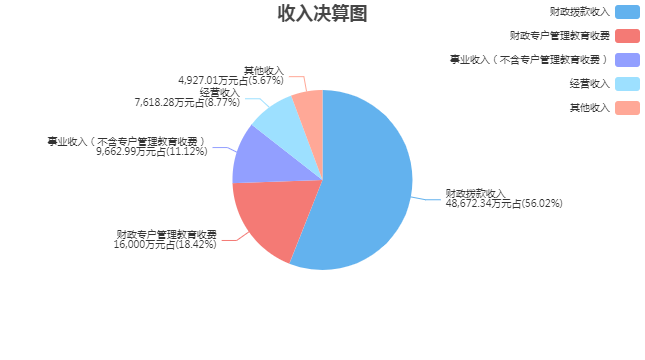 三、支出决算情况说明2022年度本年支出决算合计87,771.14万元，其中：基本支出58,614.35万元，占66.78%；项目支出21,950.55万元，占25.01%；上缴上级支出0万元，占0%；经营支出7,206.23万元，占8.21%；对附属单位补助支出0万元，占0%。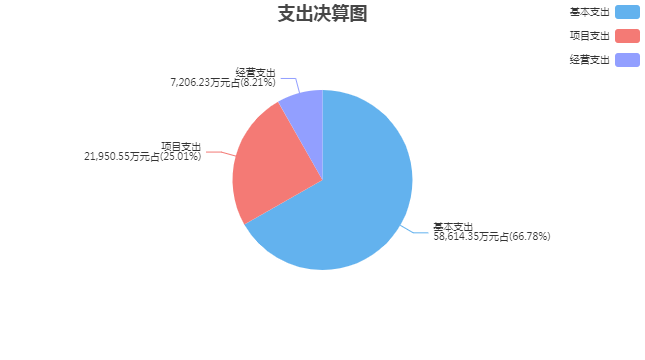 四、财政拨款收入支出决算总体情况说明2022年度财政拨款收入、支出决算总计49,476.22万元。与上年相比，收、支总计各增加5,372.32万元，增长12.18%，变动原因：我校因新建两栋学生宿舍楼获批专项贷款4000万元，同时本年度财政拨款安排项目较上年度有所增加。五、财政拨款支出决算情况说明财政拨款支出决算反映的是一般公共预算、政府性基金预算和国有资本经营预算财政拨款支出的总体情况，既包括使用本年从本级财政取得的财政拨款发生的支出，也包括使用上年度财政拨款结转资金发生的支出。2022年度财政拨款支出决算49,259.84万元，占本年支出合计的56.12%。与2022年度财政拨款支出年初预算37,962.29万元相比，完成年初预算的129.76%。其中：（一）一般公共服务支出（类）知识产权事务（款）知识产权战略和规划（项）。年初预算0万元，支出决算98.81万元，（年初预算数为0万元，无法计算完成比率）决算数与年初预算数的差异原因：年度过程中获批的知识产权类专项资金。（二）教育支出（类）普通教育（款）高等教育（项）。年初预算32,221.14万元，支出决算39,061.24万元，完成年初预算的121.23%。决算数与年初预算数的差异原因：年度过程中获批的教育类财政专项资金。（三）科学技术支出（类）1.基础研究（款）自然科学基金（项）。年初预算0万元，支出决算32万元，（年初预算数为0万元，无法计算完成比率）决算数与年初预算数的差异原因：年度过程中获批的基础研究自然科学基金专项经费。2.社会科学（款）社会科学研究（项）。年初预算0万元，支出决算8万元，（年初预算数为0万元，无法计算完成比率）决算数与年初预算数的差异原因：年度过程中获批的社会科学研究类专项经费。3.社会科学（款）社科基金支出（项）。年初预算0万元，支出决算28万元，（年初预算数为0万元，无法计算完成比率）决算数与年初预算数的差异原因：年度过程中获批的社会科学基金专项经费。4.其他科学技术支出（款）其他科学技术支出（项）。年初预算0万元，支出决算117.64万元，（年初预算数为0万元，无法计算完成比率）决算数与年初预算数的差异原因：年度过程中获批的其他科学技术专项经费。（四）文化旅游体育与传媒支出（类）其他文化旅游体育与传媒支出（款）宣传文化发展专项支出（项）。年初预算0万元，支出决算35万元，（年初预算数为0万元，无法计算完成比率）决算数与年初预算数的差异原因：年度过程中获批的其他宣传文化发展专项经费。（五）社会保障和就业支出（类）1.行政事业单位养老支出（款）机关事业单位基本养老保险缴费支出（项）。年初预算3,201.39万元，支出决算3,201.39万元，完成年初预算的100%。决算数与年初预算数相同。2.行政事业单位养老支出（款）机关事业单位职业年金缴费支出（项）。年初预算1,600.7万元，支出决算1,600.7万元，完成年初预算的100%。决算数与年初预算数相同。（六）农林水支出（类）1.农业农村（款）科技转化与推广服务（项）。年初预算0万元，支出决算50万元，（年初预算数为0万元，无法计算完成比率）决算数与年初预算数的差异原因：年度过程中获批的农业农村科技转化与推广服务专项经费。2.农业农村（款）农业生产发展（项）。年初预算0万元，支出决算88万元，（年初预算数为0万元，无法计算完成比率）决算数与年初预算数的差异原因：年度过程中获批的农业生产发展专项经费。（七）住房保障支出（类）住房改革支出（款）提租补贴（项）。年初预算939.06万元，支出决算939.06万元，完成年初预算的100%。决算数与年初预算数相同。（八）其他支出（类）其他政府性基金及对应专项债务收入安排的支出（款）其他政府性基金债务收入安排的支出（项）。年初预算0万元，支出决算4,000万元，（年初预算数为0万元，无法计算完成比率）决算数与年初预算数的差异原因：年度过程中获批的政府基金4000万元，用于我校新建两栋学生宿舍楼工程款。六、财政拨款基本支出决算情况说明2022年度财政拨款基本支出决算27,309.29万元，其中：（一）人员经费26,859.79万元。主要包括：基本工资、津贴补贴、绩效工资、机关事业单位基本养老保险缴费、职业年金缴费、职工基本医疗保险缴费、其他社会保障缴费、医疗费、其他工资福利支出、离休费、退休费、助学金。（二）公用经费449.5万元。主要包括：办公费、公务接待费、委托业务费、工会经费、其他商品和服务支出。七、一般公共预算支出决算情况说明2022年度一般公共预算财政拨款支出决算45,259.84万元。与上年相比，增加1,959.82万元，增长4.53%，变动原因：本年度财政专项较上年有所增加。八、一般公共预算基本支出决算情况说明2022年度一般公共预算财政拨款基本支出决算27,309.29万元，其中：（一）人员经费26,859.79万元。主要包括：基本工资、津贴补贴、绩效工资、机关事业单位基本养老保险缴费、职业年金缴费、职工基本医疗保险缴费、其他社会保障缴费、医疗费、其他工资福利支出、离休费、退休费、助学金。（二）公用经费449.5万元。主要包括：办公费、公务接待费、委托业务费、工会经费、其他商品和服务支出。九、财政拨款“三公”经费、会议费和培训费支出情况说明（一）财政拨款“三公”经费支出总体情况说明。2022年度财政拨款“三公”经费支出决算8.25万元（其中：一般公共预算支出8.25万元；政府性基金预算支出0万元；国有资本经营预算支出0万元）。与上年相比，减少15.26万元，变动原因：我校积极响应国家“过紧日子”的要求，厉行节约，压减公用经费尤其是“三公经费”开支。其中，因公出国（境）费支出0万元，占“三公”经费的0%；公务用车购置及运行维护费支出0万元，占“三公”经费的0%；公务接待费支出8.25万元，占“三公”经费的100%。（二）财政拨款“三公”经费支出具体情况说明。1．因公出国（境）费支出预算0万元（其中：一般公共预算支出0万元；政府性基金预算支出0万元；国有资本经营预算支出0万元），支出决算0万元（其中：一般公共预算支出0万元；政府性基金预算支出0万元；国有资本经营预算支出0万元），完成预算的100%，决算数与预算数相同。全年使用财政拨款涉及的出国（境）团组0个，累计0人次。2．公务用车购置及运行维护费支出预算0万元（其中：一般公共预算支出0万元；政府性基金预算支出0万元；国有资本经营预算支出0万元），支出决算0万元（其中：一般公共预算支出0万元；政府性基金预算支出0万元；国有资本经营预算支出0万元），完成预算的100%，决算数与预算数相同。其中：（1）公务用车购置支出决算0万元。本年度使用财政拨款购置公务用车0辆。（2）公务用车运行维护费支出决算0万元。公务用车运行维护费主要用于按规定保留的公务用车的燃料费、维修费、过桥过路费、保险费、安全奖励费用等支出。截至2022年12月31日，使用财政拨款开支的公务用车保有量为0辆。3．公务接待费支出预算8.25万元（其中：一般公共预算支出8.25万元；政府性基金预算支出0万元；国有资本经营预算支出0万元），支出决算8.25万元（其中：一般公共预算支出8.25万元；政府性基金预算支出0万元；国有资本经营预算支出0万元），完成预算的100%，决算数与预算数相同。其中：国内公务接待支出8.25万元，接待75批次，875人次，开支内容：接待校地共建工作政府部门，来访交流兄弟院校，校企合作业务洽谈等；国（境）外公务接待支出0万元，接待0批次0人次。（三）财政拨款会议费支出决算情况说明。2022年度财政拨款会议费支出预算0万元（其中：一般公共预算支出0万元；政府性基金预算支出0万元；国有资本经营预算支出0万元），支出决算0万元（其中：一般公共预算支出0万元；政府性基金预算支出0万元；国有资本经营预算支出0万元），完成预算的100%，决算数与预算数相同。2022年度全年召开会议0个，参加会议0人次。（四）财政拨款培训费支出决算情况说明。2022年度财政拨款培训费支出预算0万元（其中：一般公共预算支出0万元；政府性基金预算支出0万元；国有资本经营预算支出0万元），支出决算0万元（其中：一般公共预算支出0万元；政府性基金预算支出0万元；国有资本经营预算支出0万元），完成预算的100%，决算数与预算数相同。2022年度全年组织培训0个，组织培训0人次。十、政府性基金预算财政拨款支出决算情况说明2022年度政府性基金预算财政拨款支出决算4,000万元。与上年相比，增加4,000万元（上年决算数为0万元，无法计算增减比率），变动原因：本年获批的财政专项债券4000万元，用于两栋学生宿舍楼的投资建设。十一、国有资本经营预算财政拨款支出决算情况说明2022年度国有资本经营预算财政拨款支出决算0万元。与上年决算数相同。十二、财政拨款机关运行经费支出决算情况说明2022年度机关运行经费支出决算0万元（其中：一般公共预算支出0万元；政府性基金预算支出0万元；国有资本经营预算支出0万元）。与上年决算数相同。十三、政府采购支出决算情况说明2022年度政府采购支出总额3,410.74万元，其中：政府采购货物支出2,654.51万元、政府采购工程支出183.94万元、政府采购服务支出572.29万元。政府采购授予中小企业合同金额3,233.95万元，占政府采购支出总额的94.82%，其中：授予小微企业合同金额2,203.06万元，占授予中小企业合同金额的68.12%。十四、国有资产占用情况说明本单位共有车辆43辆，其中，一般公务用车15辆、执法执勤用车0辆、特种专业技术用车0辆、业务用车0辆、其他用车28辆等。单价100万元（含）以上的设备7台（不含车辆）。十五、预算绩效评价工作开展情况2022年度，本单位共0个项目开展了财政绩效评价，涉及财政性资金合计0万元；本单位未开展单位整体支出财政绩效评价，涉及财政性资金0万元。2022年度，本单位共14个项目开展了绩效自评价，涉及财政性资金合计10,479.26万元；本单位共开展1项单位整体支出绩效自评价，涉及财政性资金合计49,259.84万元。第四部分 名词解释一、财政拨款收入：指单位从同级财政部门取得的各类财政拨款，包括一般公共预算财政拨款、政府性基金预算财政拨款、国有资本经营预算财政拨款。二、上级补助收入：指事业单位从主管部门和上级单位取得的非财政补助收入。三、财政专户管理教育收费：指缴入财政专户、实行专项管理的高中以上学费、住宿费、高校委托培养费、函大、电大、夜大及短训班培训费等教育收费。四、事业收入：指事业单位开展专业业务活动及其辅助活动取得的收入。五、经营收入：指事业单位在专业业务活动及其辅助活动之外开展非独立核算经营活动取得的收入。六、附属单位上缴收入：指事业单位附属独立核算单位按照有关规定上缴的收入。七、其他收入：指单位取得的除上述“财政拨款收入”、 “上级补助收入”、“事业收入”、“经营收入”、“附属单位上缴收入”等以外的各项收入。八、使用非财政拨款结余：指事业单位按照预算管理要求使用非财政拨款结余（原事业基金）弥补当年收支差额的数额。九、年初结转和结余：指单位上年结转本年使用的基本支出结转、项目支出结转和结余、经营结余。十、结余分配：指事业单位按规定缴纳的所得税以及从非财政拨款结余中提取各类结余的情况。十一、年末结转和结余资金：指单位结转下年的基本支出结转、项目支出结转和结余、经营结余。十二、基本支出：指为保障机构正常运转、完成日常工作任务所发生的支出，包括人员经费和公用经费。十三、项目支出：指在为完成特定的工作任务和事业发展目标所发生的支出。十四、上缴上级支出：指事业单位按照财政部门和主管部门的规定上缴上级单位的支出。十五、经营支出：指事业单位在专业业务活动及其辅助活动之外开展非独立核算经营活动发生的支出。十六、对附属单位补助支出：指事业单位用财政拨款收入之外的收入对附属单位补助发生的支出。十七、“三公”经费：指部门用财政拨款安排的因公出国（境）费、公务用车购置及运行维护费和公务接待费。其中，因公出国（境）费反映单位公务出国（境）的国际旅费、国外城市间交通费、住宿费、伙食费、培训费、公杂费等支出；公务用车购置及运行维护费反映单位公务用车购置支出（含车辆购置税、牌照费）以及按规定保留的公务用车燃料费、维修费、过路过桥费、保险费、安全奖励费用等支出；公务接待费反映单位按规定开支的各类公务接待（含外宾接待）费用。十八、机关运行经费：指行政单位（含参照公务员法管理的事业单位）使用财政拨款安排的基本支出中的公用经费支出，包括办公及印刷费、邮电费、差旅费、会议费、福利费、日常维修费、专用材料及一般设备购置费、办公用房水电费、办公用房取暖费、办公用房物业管理费、公务用车运行维护费及其他费用。十九、一般公共服务支出(类)知识产权事务(款)知识产权战略和规划(项)：反映知识产权战略和规划的制定、实施、评估和统计监测等方面的支出。二十、教育支出(类)普通教育(款)高等教育(项)：反映各部门举办的普通本科（包括研究生）教育支出。政府各部门对社会组织等举办的普通本科高等院校（包括研究生）的资助，如捐赠、补贴等，也在本科目中反映。二十一、科学技术支出(类)基础研究(款)自然科学基金(项)：反映各级政府设立的自然科学基金支出。二十二、科学技术支出(类)社会科学(款)社会科学研究(项)：反映除社科基金支出外的社会科学研究支出。二十三、科学技术支出(类)社会科学(款)社科基金支出(项)：反映各级政府设立的社科基金支出。二十四、科学技术支出(类)其他科学技术支出(款)其他科学技术支出(项)：反映其他科学技术支出中除以上各项外用于科技方面的支出。二十五、文化旅游体育与传媒支出(类)其他文化旅游体育与传媒支出(款)宣传文化发展专项支出(项)：反映按照国家有关政策支持宣传文化单位发展的专项支出。二十六、社会保障和就业支出(类)行政事业单位养老支出(款)机关事业单位基本养老保险缴费支出(项)：反映机关事业单位实施养老保险制度由单位缴纳的基本养老保险费支出。二十七、社会保障和就业支出(类)行政事业单位养老支出(款)机关事业单位职业年金缴费支出(项)：反映机关事业单位实施养老保险制度由单位实际缴纳的职业年金支出。二十八、农林水支出(类)农业农村(款)科技转化与推广服务(项)：反映用于农业科技成果转化，农业新品种、新机具、新技术引进、试验、示范、推广及服务，农村人居环境整治等方面的技术试验示范支出。二十九、农林水支出(类)农业农村(款)农业生产发展(项)：反映用于耕地地力保护、适度规模经营、农机购置补贴、优势特色主导产业发展、畜牧水产发展、农村一二三产业融合等方面支出。三十、住房保障支出(类)住房改革支出(款)住房公积金(项)：反映行政事业单位按人力资源和社会保障部、财政部规定的基本工资和津贴补贴以及规定比例为职工缴纳的住房公积金。三十一、住房保障支出(类)住房改革支出(款)提租补贴(项)：反映按房改政策规定的标准，行政事业单位向职工（含离退休人员）发放的租金补贴。三十二、其他支出(类)其他政府性基金及对应专项债务收入安排的支出(款)其他政府性基金债务收入安排的支出(项)：反映其他政府性基金对应专项债务收入安排的支出。2022年度淮阴工学院单位决算公开收入支出决算总表收入支出决算总表收入支出决算总表收入支出决算总表收入支出决算总表公开01表公开01表公开01表单位名称：淮阴工学院单位名称：淮阴工学院单位名称：淮阴工学院金额单位：万元金额单位：万元收入收入支出支出支出项目决算数按功能分类按功能分类决算数一、一般公共预算财政拨款收入44,672.34一、一般公共服务支出一、一般公共服务支出98.81二、政府性基金预算财政拨款收入4,000.00二、外交支出二、外交支出三、国有资本经营预算财政拨款收入三、国防支出三、国防支出四、上级补助收入四、公共安全支出四、公共安全支出五、事业收入25,662.99五、教育支出五、教育支出67,339.41六、经营收入7,618.28六、科学技术支出六、科学技术支出185.64七、附属单位上缴收入七、文化旅游体育与传媒支出七、文化旅游体育与传媒支出35.00八、其他收入4,927.01八、社会保障和就业支出八、社会保障和就业支出4,802.09九、卫生健康支出九、卫生健康支出十、节能环保支出十、节能环保支出十一、城乡社区支出十一、城乡社区支出十二、农林水支出十二、农林水支出138.00十三、交通运输支出十三、交通运输支出十四、资源勘探工业信息等支出十四、资源勘探工业信息等支出十五、商业服务业等支出十五、商业服务业等支出十六、金融支出十六、金融支出十七、援助其他地区支出十七、援助其他地区支出十八、自然资源海洋气象等支出十八、自然资源海洋气象等支出十九、住房保障支出十九、住房保障支出11,172.19二十、粮油物资储备支出二十、粮油物资储备支出二十一、国有资本经营预算支出二十一、国有资本经营预算支出二十二、灾害防治及应急管理支出二十二、灾害防治及应急管理支出二十三、其他支出二十三、其他支出4,000.00二十四、债务还本支出二十四、债务还本支出二十五、债务付息支出二十五、债务付息支出二十六、抗疫特别国债安排的支出二十六、抗疫特别国债安排的支出本年收入合计86,880.61本年支出合计本年支出合计87,771.14使用非财政拨款结余715.07结余分配结余分配412.05年初结转和结余803.88年末结转和结余年末结转和结余216.38总计88,399.56总计总计88,399.56收入决算表收入决算表收入决算表收入决算表收入决算表收入决算表收入决算表收入决算表收入决算表收入决算表公开02表公开02表单位名称：淮阴工学院单位名称：淮阴工学院单位名称：淮阴工学院单位名称：淮阴工学院单位名称：淮阴工学院单位名称：淮阴工学院单位名称：淮阴工学院单位名称：淮阴工学院金额单位：万元金额单位：万元项目项目本年收入合计财政拨款收入上级补助收入财政专户管理教育收费事业收入（不含专户管理教育收费）经营收入附属单位上缴收入其他收入功能分类科目编码科目名称本年收入合计财政拨款收入上级补助收入财政专户管理教育收费事业收入（不含专户管理教育收费）经营收入附属单位上缴收入其他收入合计合计86,880.6148,672.3416,000.009,662.997,618.284,927.01201一般公共服务支出100.00100.0020114  知识产权事务100.00100.002011405    知识产权战略和规划100.00100.00205教育支出66,531.2438,556.098,592.519,662.997,618.282,101.3820502  普通教育66,531.2438,556.098,592.519,662.997,618.282,101.382050205    高等教育66,531.2438,556.098,592.519,662.997,618.282,101.38206科学技术支出190.10190.1020602  基础研究40.0040.002060203    自然科学基金40.0040.0020606  社会科学28.0028.002060602    社会科学研究8.008.002060603    社科基金支出20.0020.0020607  科学技术普及4.004.002060702    科普活动4.004.0020699  其他科学技术支出118.10118.102069999    其他科学技术支出118.10118.10207文化旅游体育与传媒支出35.0035.0020799  其他文化旅游体育与传媒支出35.0035.002079902    宣传文化发展专项支出35.0035.00208社会保障和就业支出4,802.094,802.0920805  行政事业单位养老支出4,802.094,802.092080505    机关事业单位基本养老保险缴费支出3,201.393,201.392080506    机关事业单位职业年金缴费支出1,600.701,600.70213农林水支出50.0050.0021301  农业农村50.0050.002130106    科技转化与推广服务50.0050.00221住房保障支出11,172.19939.067,407.492,825.6422102  住房改革支出11,172.19939.067,407.492,825.642210201    住房公积金3,158.591,908.931,249.662210202    提租补贴8,013.60939.065,498.561,575.98229其他支出4,000.004,000.0022904  其他政府性基金及对应专项债务收入安排的支出4,000.004,000.002290403    其他政府性基金债务收入安排的支出4,000.004,000.00支出决算表支出决算表支出决算表支出决算表支出决算表支出决算表支出决算表支出决算表公开03表公开03表单位名称：淮阴工学院单位名称：淮阴工学院单位名称：淮阴工学院单位名称：淮阴工学院单位名称：淮阴工学院单位名称：淮阴工学院金额单位：万元金额单位：万元项目项目本年支出合计基本支出项目支出上缴上级支出经营支出对附属单位补助支出功能分类科目编码科目名称本年支出合计基本支出项目支出上缴上级支出经营支出对附属单位补助支出合计合计87,771.1458,614.3521,950.557,206.23201一般公共服务支出98.8198.8120114  知识产权事务98.8198.812011405    知识产权战略和规划98.8198.81205教育支出67,339.4142,640.0817,493.107,206.2320502  普通教育67,339.4142,640.0817,493.107,206.232050205    高等教育67,339.4142,640.0817,493.107,206.23206科学技术支出185.64185.6420602  基础研究32.0032.002060203    自然科学基金32.0032.0020606  社会科学36.0036.002060602    社会科学研究8.008.002060603    社科基金支出28.0028.0020699  其他科学技术支出117.64117.642069999    其他科学技术支出117.64117.64207文化旅游体育与传媒支出35.0035.0020799  其他文化旅游体育与传媒支出35.0035.002079902    宣传文化发展专项支出35.0035.00208社会保障和就业支出4,802.094,802.0920805  行政事业单位养老支出4,802.094,802.092080505    机关事业单位基本养老保险缴费支出3,201.393,201.392080506    机关事业单位职业年金缴费支出1,600.701,600.70213农林水支出138.00138.0021301  农业农村138.00138.002130106    科技转化与推广服务50.0050.002130122    农业生产发展88.0088.00221住房保障支出11,172.1911,172.1922102  住房改革支出11,172.1911,172.192210201    住房公积金3,158.593,158.592210202    提租补贴8,013.608,013.60229其他支出4,000.004,000.0022904  其他政府性基金及对应专项债务收入安排的支出4,000.004,000.002290403    其他政府性基金债务收入安排的支出4,000.004,000.00财政拨款收入支出决算总表财政拨款收入支出决算总表财政拨款收入支出决算总表财政拨款收入支出决算总表财政拨款收入支出决算总表财政拨款收入支出决算总表财政拨款收入支出决算总表财政拨款收入支出决算总表财政拨款收入支出决算总表财政拨款收入支出决算总表公开04表公开04表公开04表单位名称：淮阴工学院单位名称：淮阴工学院单位名称：淮阴工学院单位名称：淮阴工学院单位名称：淮阴工学院单位名称：淮阴工学院单位名称：淮阴工学院金额单位：万元金额单位：万元金额单位：万元收	入收	入支	出支	出支	出支	出支	出支	出支	出支	出项	目决算数按功能分类按功能分类按功能分类决算数决算数决算数决算数决算数项	目决算数按功能分类按功能分类按功能分类小计一般公共预算财政拨款一般公共预算财政拨款政府性基金预算财政拨款国有资本经营预算财政拨款一、一般公共预算财政拨款收入44,672.34一、一般公共服务支出一、一般公共服务支出一、一般公共服务支出98.8198.8198.81二、政府性基金预算财政拨款收入4,000.00二、外交支出二、外交支出二、外交支出三、国有资本经营预算财政拨款收入三、国防支出三、国防支出三、国防支出四、公共安全支出四、公共安全支出四、公共安全支出五、教育支出五、教育支出五、教育支出39,061.2439,061.2439,061.24六、科学技术支出六、科学技术支出六、科学技术支出185.64185.64185.64七、文化旅游体育与传媒支出七、文化旅游体育与传媒支出七、文化旅游体育与传媒支出35.0035.0035.00八、社会保障和就业支出八、社会保障和就业支出八、社会保障和就业支出4,802.094,802.094,802.09九、卫生健康支出九、卫生健康支出九、卫生健康支出十、节能环保支出十、节能环保支出十、节能环保支出十一、城乡社区支出十一、城乡社区支出十一、城乡社区支出十二、农林水支出十二、农林水支出十二、农林水支出138.00138.00138.00十三、交通运输支出十三、交通运输支出十三、交通运输支出十四、资源勘探工业信息等支出十四、资源勘探工业信息等支出十四、资源勘探工业信息等支出十五、商业服务业等支出十五、商业服务业等支出十五、商业服务业等支出十六、金融支出十六、金融支出十六、金融支出十七、援助其他地区支出十七、援助其他地区支出十七、援助其他地区支出十八、自然资源海洋气象等支出十八、自然资源海洋气象等支出十八、自然资源海洋气象等支出十九、住房保障支出十九、住房保障支出十九、住房保障支出939.06939.06939.06二十、粮油物资储备支出二十、粮油物资储备支出二十、粮油物资储备支出二十一、国有资本经营预算支出二十一、国有资本经营预算支出二十一、国有资本经营预算支出二十二、灾害防治及应急管理支出二十二、灾害防治及应急管理支出二十二、灾害防治及应急管理支出二十三、其他支出二十三、其他支出二十三、其他支出4,000.004,000.00二十四、债务还本支出二十四、债务还本支出二十四、债务还本支出二十五、债务付息支出二十五、债务付息支出二十五、债务付息支出二十六、抗疫特别国债安排的支出二十六、抗疫特别国债安排的支出二十六、抗疫特别国债安排的支出本年收入合计48,672.34本年支出合计本年支出合计本年支出合计49,259.8445,259.8445,259.844,000.00年初财政拨款结转和结余803.88年末财政拨款结转和结余年末财政拨款结转和结余年末财政拨款结转和结余216.38216.38216.38一、一般公共预算财政拨款803.88二、政府性基金预算财政拨款三、国有资本经营预算财政拨款总计49,476.22总计总计总计49,476.2245,476.2245,476.224,000.00财政拨款支出决算表（功能科目）财政拨款支出决算表（功能科目）财政拨款支出决算表（功能科目）财政拨款支出决算表（功能科目）财政拨款支出决算表（功能科目）公开05表公开05表单位名称：淮阴工学院单位名称：淮阴工学院金额单位：万元项	目项	目本年支出合计基本支出项目支出功能分类科目编码科目名称本年支出合计基本支出项目支出栏次栏次123合计合计49,259.8427,309.2921,950.55201一般公共服务支出98.8198.8120114  知识产权事务98.8198.812011405    知识产权战略和规划98.8198.81205教育支出39,061.2421,568.1417,493.1020502  普通教育39,061.2421,568.1417,493.102050205    高等教育39,061.2421,568.1417,493.10206科学技术支出185.64185.6420602  基础研究32.0032.002060203    自然科学基金32.0032.0020606  社会科学36.0036.002060602    社会科学研究8.008.002060603    社科基金支出28.0028.0020699  其他科学技术支出117.64117.642069999    其他科学技术支出117.64117.64207文化旅游体育与传媒支出35.0035.0020799  其他文化旅游体育与传媒支出35.0035.002079902    宣传文化发展专项支出35.0035.00208社会保障和就业支出4,802.094,802.0920805  行政事业单位养老支出4,802.094,802.092080505    机关事业单位基本养老保险缴费支出3,201.393,201.392080506    机关事业单位职业年金缴费支出1,600.701,600.70213农林水支出138.00138.0021301  农业农村138.00138.002130106    科技转化与推广服务50.0050.002130122    农业生产发展88.0088.00221住房保障支出939.06939.0622102  住房改革支出939.06939.062210202    提租补贴939.06939.06229其他支出4,000.004,000.0022904  其他政府性基金及对应专项债务收入安排的支出4,000.004,000.002290403    其他政府性基金债务收入安排的支出4,000.004,000.00财政拨款基本支出决算表（经济科目）财政拨款基本支出决算表（经济科目）财政拨款基本支出决算表（经济科目）财政拨款基本支出决算表（经济科目）财政拨款基本支出决算表（经济科目）公开06表单位名称：淮阴工学院单位名称：淮阴工学院单位名称：淮阴工学院单位名称：淮阴工学院金额单位：万元项	目项	目财政拨款基本支出财政拨款基本支出财政拨款基本支出经济分类科目编码科目名称合计人员经费公用经费合计合计27,309.2926,859.79449.50301工资福利支出25,024.4025,024.4030101  基本工资6,991.866,991.8630102  津贴补贴727.88727.8830103  奖金30106  伙食补助费30107  绩效工资9,279.699,279.6930108  机关事业单位基本养老保险缴费2,187.442,187.4430109  职业年金缴费1,093.721,093.7230110  职工基本医疗保险缴费1,198.871,198.8730111  公务员医疗补助缴费30112  其他社会保障缴费267.53267.5330113  住房公积金30114  医疗费2.162.1630199  其他工资福利支出3,275.263,275.26302商品和服务支出449.50449.5030201  办公费100.00100.0030202  印刷费30203  咨询费30204  手续费30205  水费30206  电费30207  邮电费30208  取暖费30209  物业管理费30211  差旅费30212  因公出国（境）费用30213  维修（护）费30214  租赁费30215  会议费30216  培训费30217  公务接待费8.258.2530218  专用材料费30224  被装购置费30225  专用燃料费30226  劳务费30227  委托业务费111.25111.2530228  工会经费150.00150.0030229  福利费30231  公务用车运行维护费30239  其他交通费用30240  税金及附加费用30299  其他商品和服务支出80.0080.00303对个人和家庭的补助1,835.391,835.3930301  离休费70.9370.9330302  退休费944.46944.4630303  退职（役）费30304  抚恤金30305  生活补助30306  救济费30307  医疗费补助30308  助学金820.00820.0030309  奖励金30310  个人农业生产补贴30311  代缴社会保险费30399  其他对个人和家庭的补助307债务利息及费用支出30701  国内债务付息30702  国外债务付息30703  国内债务发行费用30704  国外债务发行费用310资本性支出31001  房屋建筑物购建31002  办公设备购置31003  专用设备购置31005  基础设施建设31006  大型修缮31007  信息网络及软件购置更新31008  物资储备31009  土地补偿31010  安置补助31011  地上附着物和青苗补偿31012  拆迁补偿31013  公务用车购置31019  其他交通工具购置31021  文物和陈列品购置31022  无形资产购置31099  其他资本性支出312对企业补助31201  资本金注入31203  政府投资基金股权投资31204  费用补贴31205  利息补贴31299  其他对企业补助399其他支出39907  国家赔偿费用支出39908  对民间非营利组织和群众性自治组织补贴39909  经常性赠与39910  资本性赠与一般公共预算支出决算表（功能科目）一般公共预算支出决算表（功能科目）一般公共预算支出决算表（功能科目）一般公共预算支出决算表（功能科目）一般公共预算支出决算表（功能科目）公开07表单位名称：淮阴工学院单位名称：淮阴工学院单位名称：淮阴工学院金额单位：万元金额单位：万元项	目项	目本年支出合计基本支出项目支出功能分类科目编码科目名称本年支出合计基本支出项目支出栏次栏次123合计合计45,259.8427,309.2917,950.55201一般公共服务支出98.8198.8120114  知识产权事务98.8198.812011405    知识产权战略和规划98.8198.81205教育支出39,061.2421,568.1417,493.1020502  普通教育39,061.2421,568.1417,493.102050205    高等教育39,061.2421,568.1417,493.10206科学技术支出185.64185.6420602  基础研究32.0032.002060203    自然科学基金32.0032.0020606  社会科学36.0036.002060602    社会科学研究8.008.002060603    社科基金支出28.0028.0020699  其他科学技术支出117.64117.642069999    其他科学技术支出117.64117.64207文化旅游体育与传媒支出35.0035.0020799  其他文化旅游体育与传媒支出35.0035.002079902    宣传文化发展专项支出35.0035.00208社会保障和就业支出4,802.094,802.0920805  行政事业单位养老支出4,802.094,802.092080505    机关事业单位基本养老保险缴费支出3,201.393,201.392080506    机关事业单位职业年金缴费支出1,600.701,600.70213农林水支出138.00138.0021301  农业农村138.00138.002130106    科技转化与推广服务50.0050.002130122    农业生产发展88.0088.00221住房保障支出939.06939.0622102  住房改革支出939.06939.062210202    提租补贴939.06939.06一般公共预算基本支出决算表（经济科目）一般公共预算基本支出决算表（经济科目）一般公共预算基本支出决算表（经济科目）一般公共预算基本支出决算表（经济科目）一般公共预算基本支出决算表（经济科目）公开08表单位名称：淮阴工学院单位名称：淮阴工学院单位名称：淮阴工学院单位名称：淮阴工学院金额单位：万元项	目项	目一般公共预算财政拨款基本支出一般公共预算财政拨款基本支出一般公共预算财政拨款基本支出经济分类科目编码科目名称合计人员经费公用经费合计合计27,309.2926,859.79449.50301工资福利支出25,024.4025,024.4030101  基本工资6,991.866,991.8630102  津贴补贴727.88727.8830103  奖金30106  伙食补助费30107  绩效工资9,279.699,279.6930108  机关事业单位基本养老保险缴费2,187.442,187.4430109  职业年金缴费1,093.721,093.7230110  职工基本医疗保险缴费1,198.871,198.8730111  公务员医疗补助缴费30112  其他社会保障缴费267.53267.5330113  住房公积金30114  医疗费2.162.1630199  其他工资福利支出3,275.263,275.26302商品和服务支出449.50449.5030201  办公费100.00100.0030202  印刷费30203  咨询费30204  手续费30205  水费30206  电费30207  邮电费30208  取暖费30209  物业管理费30211  差旅费30212  因公出国（境）费用30213  维修（护）费30214  租赁费30215  会议费30216  培训费30217  公务接待费8.258.2530218  专用材料费30224  被装购置费30225  专用燃料费30226  劳务费30227  委托业务费111.25111.2530228  工会经费150.00150.0030229  福利费30231  公务用车运行维护费30239  其他交通费用30240  税金及附加费用30299  其他商品和服务支出80.0080.00303对个人和家庭的补助1,835.391,835.3930301  离休费70.9370.9330302  退休费944.46944.4630303  退职（役）费30304  抚恤金30305  生活补助30306  救济费30307  医疗费补助30308  助学金820.00820.0030309  奖励金30310  个人农业生产补贴30311  代缴社会保险费30399  其他对个人和家庭的补助307债务利息及费用支出30701  国内债务付息30702  国外债务付息30703  国内债务发行费用30704  国外债务发行费用310资本性支出31001  房屋建筑物购建31002  办公设备购置31003  专用设备购置31005  基础设施建设31006  大型修缮31007  信息网络及软件购置更新31008  物资储备31009  土地补偿31010  安置补助31011  地上附着物和青苗补偿31012  拆迁补偿31013  公务用车购置31019  其他交通工具购置31021  文物和陈列品购置31022  无形资产购置31099  其他资本性支出312对企业补助31201  资本金注入31203  政府投资基金股权投资31204  费用补贴31205  利息补贴31299  其他对企业补助399其他支出39907  国家赔偿费用支出39908  对民间非营利组织和群众性自治组织补贴39909  经常性赠与39910  资本性赠与财政拨款“三公”经费、会议费和培训费支出决算表财政拨款“三公”经费、会议费和培训费支出决算表财政拨款“三公”经费、会议费和培训费支出决算表财政拨款“三公”经费、会议费和培训费支出决算表财政拨款“三公”经费、会议费和培训费支出决算表财政拨款“三公”经费、会议费和培训费支出决算表财政拨款“三公”经费、会议费和培训费支出决算表财政拨款“三公”经费、会议费和培训费支出决算表财政拨款“三公”经费、会议费和培训费支出决算表财政拨款“三公”经费、会议费和培训费支出决算表财政拨款“三公”经费、会议费和培训费支出决算表财政拨款“三公”经费、会议费和培训费支出决算表财政拨款“三公”经费、会议费和培训费支出决算表财政拨款“三公”经费、会议费和培训费支出决算表财政拨款“三公”经费、会议费和培训费支出决算表财政拨款“三公”经费、会议费和培训费支出决算表公开09表公开09表公开09表公开09表公开09表公开09表公开09表公开09表公开09表公开09表公开09表公开09表公开09表公开09表公开09表公开09表单位名称：淮阴工学院单位名称：淮阴工学院单位名称：淮阴工学院单位名称：淮阴工学院单位名称：淮阴工学院单位名称：淮阴工学院单位名称：淮阴工学院单位名称：淮阴工学院金额单位：万元金额单位：万元金额单位：万元金额单位：万元金额单位：万元金额单位：万元金额单位：万元金额单位：万元预算数预算数预算数预算数预算数预算数预算数预算数决算数决算数决算数决算数决算数决算数决算数决算数“三公”经费“三公”经费“三公”经费“三公”经费“三公”经费“三公”经费会议费培训费“三公”经费“三公”经费“三公”经费“三公”经费“三公”经费“三公”经费会议费培训费“三公”经费合计因公出国（境）费公务用车购置及运行费公务用车购置及运行费公务用车购置及运行费公务接待费会议费培训费“三公”经费合计因公出国（境）费公务用车购置及运行费公务用车购置及运行费公务用车购置及运行费公务接待费会议费培训费“三公”经费合计因公出国（境）费小计公务用车购置费公务用车运行费公务接待费会议费培训费“三公”经费合计因公出国（境）费小计公务用车购置费公务用车运行费公务接待费会议费培训费8.250.000.000.000.008.250.000.008.250.000.000.000.008.250.000.00项目统计数项目统计数因公出国（境）团组数(个)0因公出国（境）人次数(人)0公务用车购置数(辆)0公务用车保有量(辆)0国内公务接待批次(个)75国内公务接待人次(人)875国（境）外公务接待批次(个)0国（境）外公务接待人次(人)0召开会议次数(个)0参加会议人次(人)0组织培训次数(个)0参加培训人次(人)0政府性基金预算支出决算表政府性基金预算支出决算表政府性基金预算支出决算表政府性基金预算支出决算表政府性基金预算支出决算表公开10表单位名称：淮阴工学院单位名称：淮阴工学院单位名称：淮阴工学院单位名称：淮阴工学院金额单位：万元项	目项	目本年支出合计基本支出项目支出功能分类科目编码科目名称本年支出合计基本支出项目支出栏次栏次123合计合计4,000.004,000.00229其他支出4,000.004,000.0022904  其他政府性基金及对应专项债务收入安排的支出4,000.004,000.002290403    其他政府性基金债务收入安排的支出4,000.004,000.00国有资本经营预算支出决算表国有资本经营预算支出决算表国有资本经营预算支出决算表国有资本经营预算支出决算表国有资本经营预算支出决算表公开11表单位名称：淮阴工学院单位名称：淮阴工学院单位名称：淮阴工学院单位名称：淮阴工学院金额单位：万元项	目项	目本年支出合计基本支出项目支出功能分类科目编码科目名称本年支出合计基本支出项目支出栏次栏次123合计合计财政拨款机关运行经费支出决算表财政拨款机关运行经费支出决算表财政拨款机关运行经费支出决算表公开12表单位名称：淮阴工学院单位名称：淮阴工学院金额单位：万元项	目项	目机关运行经费支出决算科目编码科目名称机关运行经费支出决算合计合计302商品和服务支出30201  办公费30202  印刷费30203  咨询费30204  手续费30205  水费30206  电费30207  邮电费30208  取暖费30209  物业管理费30211  差旅费30212  因公出国（境）费用30213  维修（护）费30214  租赁费30215  会议费30216  培训费30217  公务接待费30218  专用材料费30224  被装购置费30225  专用燃料费30226  劳务费30227  委托业务费30228  工会经费30229  福利费30231  公务用车运行维护费30239  其他交通费用30240  税金及附加费用30299  其他商品和服务支出307债务利息及费用支出310资本性支出31001  房屋建筑物购建31002  办公设备购置31003  专用设备购置31005  基础设施建设31006  大型修缮31007  信息网络及软件购置更新31008  物资储备31009  土地补偿31010  安置补助31011  地上附着物和青苗补偿31012  拆迁补偿31013  公务用车购置31019  其他交通工具购置31021  文物和陈列品购置31022  无形资产购置31099  其他资本性支出312对企业补助399其他支出政府采购支出决算表政府采购支出决算表政府采购支出决算表政府采购支出决算表公开13表单位名称：淮阴工学院单位名称：淮阴工学院单位名称：淮阴工学院单位：万元项目金	额金	额金	额一、政府采购支出合计3,410.743,410.743,410.74  （一）政府采购货物支出2,654.512,654.512,654.51  （二）政府采购工程支出183.94183.94183.94  （三）政府采购服务支出572.29572.29572.29二、政府采购授予中小企业合同金额3,233.953,233.953,233.95  其中：授予小微企业合同金额2,203.062,203.062,203.06